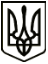 УкраїнаМЕНСЬКА  МІСЬКА   РАДАЧернігівська область(четверта сесія восьмого скликання )РІШЕННЯ24 березня 2021 року	№ 158Про затвердження проектної документації із землеустрою щодо відведення земельної ділянки у приватну власність для будівництва і обслуговування житлового будинку, господарських будівель і споруд (присадибна ділянка) Хорису Р.Ф. 	Розглянувши звернення гр. Хориса Р.Ф. (УБД) щодо затвердження проектної документації із землеустрою щодо відведення земельної ділянки у приватну власність для будівництва житлового будинку, господарських будівель і споруд (присадибна ділянка) площею 0,1000 га кадастровий номер 7423010100:01:002:0992 на території Менської міської територіальної громади в межах населеного пункту м. Мена та передачі у власність, керуючись ст. 26 Закону України «Про місцеве самоврядування в Україні» та ст. ст. 12, 116, 118, 121, 126 Земельного кодексу України, Законом України  «Про землеустрій» Менська  міська рада В И Р І Ш И Л А :1. Затвердити Хорису Роману Федоровичу проектну документацію із землеустрою щодо відведення земельної ділянки у приватну власність для будівництва житлового будинку, господарських будівель і споруд (присадибна ділянка) площею 0,1000 га кадастровий номер 7423010100:01:002:0992 за адресою: м. Мена, вул. Патріотична, 20.2. Передати у приватну власність земельну ділянку у приватну власність для будівництва житлового будинку, господарських будівель і споруд (присадибна ділянка) площею 0,1000 га кадастровий номер 7423010100:01:002:0992 за адресою: м. Мена, вул. Патріотична, 20.3. Контроль за виконанням рішення покласти на постійну комісію з питань містобудування, будівництва, земельних відносин та охорони природи, та на заступника міського голови з питань діяльності виконкому В.І. Гнипа.Міський голова	Г.А. Примаков